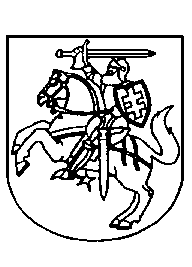 neįgaliųjų REIKALų departamentas PRIE socialinės apsaugos ir darbo ministerijosBiudžetinė įstaiga, Švitrigailos g. 10, Vilnius, tel. 8 658 88400, faks. (8 5) 231 6660, el. p. centras@ndt.ltDuomenys kaupiami ir saugomi Juridinių asmenų registre, kodas 191676548DĖL ASMENINĖS PAGALBOS PRIEMONĖS VIEŠINIMONuo 2021 m. liepos 1 dienos Lietuvos savivaldybėse pradėta teikti individuali asmeninio asistento pagalba, užtikrinanti žmonėms su negalia didesnes galimybes mokytis, dirbti ir savarankiškai gyventi bendruomenėje. Asmeninė pagalba organizuojama ir teikiama vadovaujantis Lietuvos Respublikos socialinės apsaugos ir darbo ministro 2021 m. liepos 1 d. įsakymu Nr. A1-478 „Dėl Lietuvos Respublikos neįgaliųjų socialinės integracijos įstatymo 251 straipsnio įgyvendinimo“.2021 metais asmenine pagalba pasinaudojo 568 asmenys, o ją teikė 297 asmeniniai asistentai. 2022 metais per pirmus du ketvirčius 562 asmeniai asistentai, asmeninę pagalbą suteikė net 1143 asmenims. Labai vertiname ir dėkojame Jums už tokius rezultatus bei už matomą didelį indelį dėl asmeninės pagalbos populiarinimo ir viešinimo savivaldybėse.Siekiant, kad informacija apie asmeninės pagalbos pasinaudojimo galimybes pasiektų dar daugiau suinteresuotų asmenų, Neįgaliųjų reikalų departamentas prie Socialinės apsaugos ir darbo ministerijos (toliau – Departamentas) š. m. rugpjūčio 8 dieną pradėjo viešinimo kampaniją (toliau – Kampanija) ATRASK GALIMYBES su asmeniniu asistentu. Kampanijos metu sieksime skleisti informaciją ir supažindinti visuomenę su asmeninės pagalbos teikimo procesu bei pagalbos kuriamomis galimybėmis žmogui su negalia, jo artimiesiems bei asmeniniams asistentams. Sklaidysime žmonių baimes, skatinsime nebijoti ir drąsiai kreiptis dėl asmeninės pagalbos poreikio vertinimo asmenis su negalia, o asmeniniams asistentams atskleisime šio darbo privalumus. Kampanijos metu pristatysime 16 straipsnių, 20 radijo laidų, organizuosime 5 patirtinius renginius.Maloniai prašome prisijungti prie Kampanijos, aktyviai viešinant straipsnius, dalinantis radijo laidomis savo internetinėse platformose bei dalyvaujant patirtiniuose renginiuose. Visą informaciją galėsite rasti ir ja patogiai dalintis mūsų Facebook paskyroje https://www.facebook.com/nrdsadm, bei interneto tinklapyje www.ndt.lt sukurtoje skiltyje https://www.ndt.lt/asmenine-pagalba-neigaliesiems/kampanija-atrask-galimybes-su-asmeniniu-asistentu/. Papildomai visą su Kampanijos viešinimu susijusią medžiagą pateiksime savivaldybių paskirtiems, už asmeninės pagalbos organizavimą atsakingiems darbuotojams.Dėkojame už bendradarbiavimą ir pagalbą prisidedant prie Kampanijos ATRASK GALIMYBES su asmeniniu asistentu viešinimo.Direktorė                                                                                                                   Eglė ČaplikienėSimona Artimavičiūtė-Šimkūnienė, tel. 8 659 73542, simona.artimaviciute@ndt.ltSavivaldybių administracijų direktoriams      2022-08-      Nr. (3.2.Mr.)-SD-